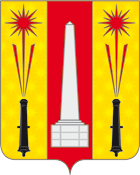 АДМИНИСТРАЦИЯ МУНИЦИПАЛЬНОГО ОБРАЗОВАНИЯ СЕЛЬСКОЕ ПОСЕЛЕНИЕ «ХОРОШЕВО»РЖЕВСКОГО РАЙОНА ТВЕРСКОЙ ОБЛАСТИПОСТАНОВЛЕНИЕ09.03.2021 г.                                                                                                         № 14«О подготовке и реализации бюджетных инвестиций в объекты капитальногостроительства муниципальной собственностимуниципального образования сельское поселение «Хорошево»Ржевского района Тверской области»  В соответствии с Федеральным законом от 06.10.2003 №131-ФЗ «Об общих принципах организации местного самоуправления в Российской Федерации», руководствуясь статьей 79 Бюджетного кодекса Российской Федерации, руководствуясь Уставом муниципального образования сельское поселение Хорошево Ржевского района Тверской областиПОСТАНОВЛЯЮ:1. Утвердить перечень объектов капитального строительства муниципальной собственности муниципального образования сельское поселение «Хорошево» Ржевского района Тверской области путем реализации бюджетных инвестиций, согласно приложению к настоящему постановлению.2.Контроль за исполнением настоящего постановления оставляю за собой.3.Настоящее постановление вступает в силу со дня его подписания и подлежит размещению на официальном сайте Администрации сельского поселения «Хорошево» Ржевского района Тверской области, в информационной телекоммуникационной сети «Интернет».Глава  сельского поселения «Хорошево»                                                 Ржевского района Тверской области                                        М.В. Белов